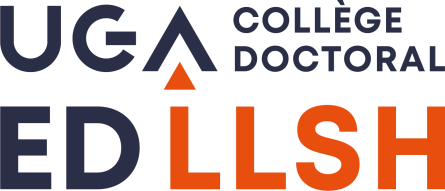 Request for funding from the LLSH doctoral school boardFor the organization of scientific events by doctoral school PhD studentsGrenoble, [date] Name of the event: Date: Place:Affiliated laboratory: Presentation of the event:Schedule (by day):Scientific committee:Organization committee:Administrative follow-up: Promotion methods and types of publication anticipated:PROVISIONAL BUDGET (Total revenues must equal total expenses):Revenues Expenses Registration fees:Funding requested: LLSH doctoral school:Laboratory:TOTAL : TOTAL : 